Тема: «Вторая мировая война»Задание:Внимательно прочитайте параграфы учебника.Сделайте краткий конспект, (хронологическая таблица).Внимательно изучите карты, в конце параграфа.Просмотрите видеоролики:https://www.youtube.com/watch?v=A6nriwGWLrA - этот видеоролик поможет вам сделать краткий конспект, учитывая хронологию военных действий.https://www.youtube.com/watch?v=V5Z1TMYKFyYНачало Второй мировой войны.https://www.youtube.com/watch?v=ddKnyGeBlpY- Начало Великой Отечественной войны, 22 июня 1941 г.https://www.youtube.com/watch?v=3IpyY-fFQhcВеликая Отечественная война 1941 год.https://www.youtube.com/watch?v=KpUHqMLF34w- Великая Отечественная война 1942 год.https://www.youtube.com/watch?v=Ay05Eakimdk- Великая Отечественная война 1943 – 1944 года.https://www.youtube.com/watch?v=rnVXxjIOb68- Великая Отечественная война 1944 – 1945 года.https://www.youtube.com/watch?v=iqIQ1Z75Qqo- Брестская крепость, первый день войны.https://www.youtube.com/watch?v=sYkQ0CFQKScГитлер издал приказ, где говорилось, что пограничников в плен не брать. Почему?https://www.youtube.com/watch?v=qYw_wXWlswE- Смоленское сражение, 1941 год.https://www.youtube.com/watch?v=GaCpN7l53Iw- Битва за Москву, 1941 год.https://www.youtube.com/watch?v=GEGow6wI9_s- Битва за Ленинград, 10 июля 1941 — 9 августа 1944https://www.youtube.com/watch?v=Dsn-FcSwHQQ https://www.youtube.com/watch?v=Dsn-FcSwHQQ- Ржевско-Вяземская операция.https://www.youtube.com/watch?v=PPEGB_PhjW0- Ржевско-Вяземская операция.https://www.youtube.com/watch?v=J9lNo4UOo6I- Ржевско-Вяземская операция.https://www.youtube.com/watch?v=6W5QYdfQhmc- Сталинградская битва.https://www.youtube.com/watch?v=JckpKJ7E8HQ- Битва за Кавказ.https://www.youtube.com/watch?v=BvdK7EMIQDs- Курская дуга.https://www.youtube.com/watch?v=EkIDBvtwlb0\Витебская операцияhttps://www.youtube.com/watch?v=8rSZNGXZhW4- Битва за Днепр.https://www.youtube.com/watch?v=ppCUHPgugiE- Освобождение Белоруссии. Операция Багратион.https://www.youtube.com/watch?v=4C7YCdAd3ushttps://www.youtube.com/watch?v=CxrBy7c4QSohttps://www.youtube.com/watch?v=ra678hRSKWE- Висло-Одерская операция.https://www.youtube.com/watch?v=wGJs9s1KX3s- Битва за Берлин.Ребята, я специально скачала такое большое количество роликов, просмотрите, у вас впереди целое лето. ЭТО НАША ИСТОРИЯ!ВЕЛИКАЯ ИСТОРИЯ! ЕСТЬ ЧЕМ ГОРДИТЬСЯ!!!§ 92. Накануне мировой войныМир в конце 30-х п. XX в.Еще при заключении Версальского договора наиболее дальновидные политики говорили, что это не мир, а перемирие. Германия не могла смириться с условиями договора и сохраняла потенциал для попыток его пересмотра. Были и другие силы, готовые развязать войну. В период экономического кризиса 1929-1933 гг. попытки решить проблемы с помощью войн и захватов чужих земель усилились. В . Япония оккупировала Маньчжурию, в . Италия - Эфиопию. После прихода к власти в Германии Гитлера в . эта страна стала главным источником военной опасности. Гитлер не скрывал своих намерений завоевать «жизненное пространство» на Востоке. Агрессивные государства - Германия, Италия и Япония с зависимыми от них странами составляли первый центр силы. Вторым центром силы являлись демократические страны Великобритания, Франция и США. Они стремились сохранить свое господствующее положение в мире, удержать власть над колониями, противодействовать усилению агрессивных стран. Однако они не желали открыто портить отношения со странами-агрессорами и по существу потворствовали им. При этом Великобритания, Франция и США надеялись направить агрессоров на другие страны СССР, Китай. Третьим центром силы являлся Советский Союз. СССР стремился в 30-е гг. ХХ в. сблизиться с Францией и Англией для совместного противодействия Германии. Однако западные державы рассматривали Германию в качестве противовеса СССР и коммунистическому движению, которое считали для себя опасностью номер один. Так, заместитель премьер-министра Великобритании Э. Галифакс в беседе с Гитлером в ноябре . назвал Германию «бастионом Запада против большевизма». В этих условиях Германия в . перешла к решительным действиям, захватив Австрию и Судейскую область Чехословакии. Вскоре Германия предъявила Польше требования о передаче ей Данцига и путей через Польский коридор (земли между основной частью Германии и Восточной Пруссией). Германо-советский договор. В . правительства Великобритании и Франции начали в Москве переговоры с Советским Союзом о заключении договора о взаимопомощи в случае германской агрессии. Но достигнуть соглашения не удалось. На переговоры западные державы послали второстепенных чиновников, не имевших полномочий для заключения договора. Главным препятствием, однако, стала позиция Польши: советские войска могли вступить в борьбу с германской армией, лишь пройдя через территорию Польши, на что польское правительство категорически не соглашалось, а западные страны не предприняли ничего Д)lЯ изменения этой позиции. Переговоры были сорваны. В этих условиях СССР принял предложение Германии о переговорах. 22 августа . в Москву прилетел министр иностранных дел Германии И. Риббентроп. Он в кратчайший срок согласовал с наркомом иностранных дел В. М. Молотовым все детали соглашения. 23 августа договор, получивший неофициальное название «пакт Молотова - Риббентропа», был подписан. Обе стороны обязывались воздерживаться от нападения друг на друга и не поддерживать ни в какой форме третью державу, напавшую на страну, подписавшую соглашение. Согласно секретному протоколу к договору стороны разграничивали сферы своих интересов в Европе. К сфере интересов СССР относились Финляндия, Эстония, Латвия, часть Польши, Бессарабия, к сфере интересов Германии - часть Польши и Литва. Позже Литва была отнесена к сфере интересов СССР, а Финляндия - Германии. Военно-политические возможности и планы сторон. Руководство Германии еще в 1937 -1938 гг. взяло курс на развязывание большой войны. Однако представители генералитета и промышленников не имели единства по вопросу военной стратегии. Одни считали необходимым напасть на Советский Союз, заблаговременно заручившись поддержкой Запада. Другие считали ближайшей целью полную отмену положений Версальского договора, для чего нужно было нанести удар на Западе. Нацисты понимали, что для Германии война на два фронта неизбежно закончится поражением. Было необходимо как можно быстрее разбить противника на одном направлении. Эта необходимость, а также нехватка ресурсов породили идею блицкрига - молниеносной войны. Гитлер принял решение готовиться вначале к ревизии Версальского мира. Однако в своей пропаганде гитлеровцы выдвинули на первый план лозунг («Дранг нах Остен» «Натиск на Восток»), учитывая стремление западных держав направить германскую агрессию против СССР. К началу Второй мировой войны Германия приобрела мощный военно-экономический потенциал. По уровню промышленного производства Германия в . вышла на первое место в Европе и второе в мире, уступая лишь США. С 1935 по . в Германии было подготовлено 5,5 млн. солдат. Ее сухопутная армия достигла численности более 2,5 млн. человек. Были созданы ВВС. Летный состав прошел подготовку в Испании.  § 93. Первый период Второй мировой войны (1939-1940) Германские войска пытались развить наступление из Албании в Грецию, но натолкнулись на упорное сопротивление греков. Лишь вмешательство гитлеровской армии сломило его. Со второй половины мая . новое британское правительство У. Черчилля, сменившего на этом посту Н. Чемберлена, приступило к организации эффективной обороны. С августа . немцы начали массированные бомбардировки Великобритании. Тем не менее, германская авиация так и не смогла установить господства в воздухе над Ла-Маншем. Укрепление боеспособности и расширение западных границ СССР. Советско-германское соглашение сорвало планы западных держав направить агрессию Германии исключительно против СССР. Был нанесен и удар по германо-японским отношениям. Летом . советские войска на реке Халхин-Гол в Монголии разгромили японцев. Позже Япония, несмотря на нажим Германии, так и не начала войны против СССР. Эффективный способ укрепления безопасности страны Сталин видел в перемещении ее границ на Запад. 17 сентября . начался ввод советских войск в Польшу, которая в этот день с бегством своего правительства фактически прекратила существование в качестве независимого государства. Захваченные Польшей в . земли Западной Украины и Западной Белоруссии были присоединены к советским Украине и Белоруссии. В конце . СССР усилил нажим на Эстонию, Латвию, Литву, Финляндию с целью заключения с ними договоров о дружбе, включавших пункты о создании в них советских военных баз. Эстония, Латвия и Литва подписали такие договоры. От Финляндии, кроме того, требовали передачи Советскому Союзу небольшой территории на Карельском перешейке вблизи Ленин града в обмен на обширные земли в других местах, включая Петрозаводск. Финляндия, надеясь на помощь Англии, Франции и Германии не соглашалась на эти условия. В конце . вспыхнула советско-финляндская война. Она оказалась нелегкой для советских войск, понесших большие потери, но в марте . завершилась поражением Финляндии. К СССР отошли ряд земель, включая город Выборг. Летом . СССР добился прихода к власти в Эстонии, Латвии и Литве «народных правительств», которые приняли решения о вступлении своих стран в СССР в качестве союзных республик. Тогда же Румыния возвратила Бессарабию, ставшую Молдавской ССР. Между СССР и Германией существовали экономические и торговые соглашения. Они были для СССР необходимы, так как его изоляция от стран Запада становилась все большей. Поставляя в Германию в основном сырье, СССР назад получал передовую технику и технологии. С . была развернута программа строительства военно-морского флота. В ноябре . Германия и Япония подписали соглашение о борьбе против Коммунистического интернационала (Антикоминтерновский пакт). Но, потерпев поражение от советских войск, японское правительство предпочло «южный» вариант экспансии захват владений европейских держав и США в Азии. Неизбежность Второй мировой войны понимали и в СССР. Советское правительство прилагало все усилия для укрепления своих позиций как на Востоке, так и на Западе. Особое внимание уделялось ускоренному развитию военной промышленности. Создавались крупные государственные резервы, строились предприятия-дублеры на Урале, в Поволжье, Сибири, Средней Азии. Великобритания и Франция предпринимали шаги по перенаправлению фашистской агрессии на Восток. В июне . в Лондоне начались тайные англо-германские переговоры о союзе, но они были сорваны из-за серьезных противоречий в вопросе о разделе мировых рынков и сфер влияния. Начало Второй мировой войны. 1 сентября немецкие войска без объявления войны вторглись в Польшу. 3 сентября . Великобритания и Франция объявили войну Германии. Война превращается в мировую. Гитлеровское командование сразу добилось крупных успехов в Польше. Правительство Польши 17 сентября бежало в Румынию. Великобритания и Франция вели так называемую «странную войну». Французская армия и британские экспедиционные войска бездействовали 9 месяцев. С конца сентября . активные боевые действия велись в основном лишь на море. В апреле-мае . германские вооруженные силы захватили Данию. Десанты высадились в ключевых городах Норвегии. 1О мая . немецко-фашистские войска вторглись в Бельгию, Нидерланды, Люксембург, а затем через их территорию во Францию. 14 мая капитулировали Нидерланды, а 28 мая - Бельгия. Английские и французские войска, окруженные в районе Дюнкерка, оставив все снаряжение, эвакуировались в Великобританию. 22 июня . между Францией и Германией было подписано Компьенское перемирие. 10 июля . в войну против Великобритании и Франции вступила Италия. В середине сентября итальянские войска из Ливии вторглись В Египет, но вскоре были остановлены англичанами, а в декабре отброшены. Накануне войны в Красной армии не хватало квалифицированных кадров. Был принят закон о всеобщей воинской обязанности. В стране появилось большое количество военно-учебных заведении, выпускники которых пополняли ряды армии. Много было сделано ДЛЯ развития авиации. Накануне войны были сформированы танковые корпуса. Несмотря на эти меры, Красная армия по уровню своей технической оснащенности уступала немецкой. Нападение Германии на СССР. Летом . Германия начала непосредственную подготовку войны против СССР. План войны (план «Барбаросса») предусматривал внезапное нанесение нескольких мощных ударов с целью окружить и уничтожить главные силы Красной армии, не дав им отойти в глубь страны. В ходе летней кампании . гитлеровцы планировали выйти на линию Архангельск-Астрахань. Германское командование сосредоточило у границ СССР 190 дивизий (Общей численностью 5,5 млн. человек), 3712 танков, 4950 боевых самолетов, 47260 орудий и минометов и 193 боевых корабля. Западные границы СССР прикрывали Ленинградский Особые Прибалтийский, Западный, Киевский и Одесский военные округа. На их базе были развернуты Северный, Северо-Западныи, Западный, Юго-Западный и Южный фронты. К моменту нападения противника войска западных приграничных округов не успели закончить развертывание. Большинство войск продолжало находиться в пунктах постоянного расквартирования, в лагерях или в пути. Артиллерия многих дивизий и зенитные средства находились на полигонах, а саперные части - в инженерных лагерях. Ранним утром 22 июня . фашистская армия вторглась на территорию СССР. Началась Великая Отечественная воина которая стала важнейшей составной частью Второй мировой воины. Основной удар войск Германии и ее союзников приняли на себя войска, расположенные на границе. В первые дни войны советская авиация потеряла больше тысячи самолетов на что в какой-то степени повлиял приказ не перелетать границы и вести военные действия только на своей территории. Большие потери понесли советские войска. В июле-августе . велись ожесточенные бои возле Борисова и Смоленска. 16 июля немцам удалось взять Смоленск что открыло путь на Москву. В конце августа гитлеровцы прорвали оборону в районе Чудова и возобновили наступление на Ленинград. Захват Ленинграда позволил бы немцам решить такие военные задачи, как ликвидация основных баз Балтийского флота, выведение из строя военной промышленности города. Все трудоспособное население Ленинграда принимало участие в строительстве оборонных сооружений. В первые месяцы войны существенно обострилась проблема с продовольствием. Ленинград попал в окружение. Началась блокада Ленинграда, продолжавшаяся 900 дней. Мероприятия по организации отпора врагу. СССР превратился с началом войны в единый боевой лагерь, лозунгом которого стали слова «Все для фронта, все для победы!». Главной целью являлась мобилизация всех сил на разгром врага. Было введено военное положение, объявлена мобилизация. Для снабжения населения продуктами и товарами вводилась карточная система. Промышленность начала работать в военном режиме, практически все предприятия специализировались на выпуске продукции, нужной на фронте. Началась эвакуация населения и перемещение промышленных предприятий и материальных ценностей в глубь страны, на восток. На новых местах прежде всего вводились в строй те из них, которые выпускали продукцию для фронта. Принимались меры по организации партизанского движения и подполья на занятых противником территориях. Был создан Государственный Комитет Обороны (ГКО), его председателем стал и. В. Сталин. В руках ГКО сосредоточивалась вся полнота власти в стране, государственное, военное, хозяйственное руководство. Была создана Ставка Верховного главнокомандования, которая опиралась на Военные советы фронтов и армий. Причины поражений Красной армии. Одной из причин поражений Красной армии было неожиданное ДЛЯ нее вторжение фашистов на территорию страны, численное превосходство противника. Кроме того, армия вступила в войну в неблагоприятных условиях. Хотя она была довольно многочисленной, ее части не были приведены в полную боевую готовность. Перестройка и техническое пере вооружение Красной армии не были завершены, переустройство промышленности на военный лад тоже не было закончено. Причиной поражений Красной армии явились и просчеты в определении времени нападения Германии на СССР, и ошибки в мероприятиях по отражению ударов фашистов. К началу войны Красная армия по суммарному техническому обеспечению и числу людей превосходила армию Германии. Но наши войска не сумели реализовать с выгодой для себя этот потенциал. Поэтому, даже там, где они по численности превосходили силы противника, приграничные сражения были проиграны. Части не имели связи со штабами, а последние не имели связи с  Ставкой, что затрудняло получение сведений о враге. Способствовали поражениям недостаточная профессиональная подготовка командиров, репрессии в армии. Оборонительные сражения осенью . Важное значение осенью . имели бои за Киев, Одессу, Севастополь. В Киеве были созданы народное ополчение и штаб обороны. Множество людей участвовало в строительстве оборонительных сооружений. Защитники города мужественно сопротивлялись до 19 сентября. Ожесточенные оборонительные бои велись у Одессы. По приказу Ставки был создан Одесский оборонительный район. Бои шли до 16 октября, после чего одесский гарнизон был эвакуирован в Крым. Оборонительные сражения в Крыму начались в сентябре-октябре . Наиболее длительной была оборона Севастополя, она длилась 250 дней. Моряки-черноморцы держались до последнего. Битва за Москву стала одним из величайших сражений в мировой истории. Происходила битва на дальних и ближних подступах к Москве с октября 1941 по февраль . На центральном Московском - направлении наступала наиболее сильная группировка фашистских войск, немецкое командование рассчитывало расчленить советские армии и, не допуская отхода к Москве, уничтожить их. Защищали Москву части Западного (командующий Г. к.Жуков), Калининского (командующий И. С. Конев) и Юго-западного (командующий С. К. Тимошенко) фронтов. 2 октября началось первое наступление на Москву. Гитлеровцы планировали взять город к началу ноября, провести 7 ноября парад на Красной площади. Позже предполагалось затопить Москву. Ценой больших потерь немцы вышли на дальние подступы к городу, но к концу октября их наступление выдохлось. Перегруппировав силы и подтянув резервы, 16 ноября германская армия начала новое наступление. На отдельных направлениях ей удалось подойти к городу на 25 . Оборонительные бои продолжались до 5 декабря . Красная армия, собрав необходимые силы, получила возможность перейти от обороны к наступлению. В наступлении под Москвой, начавшемся 6 декабря . и продолжавшемся до конца января ., немецкие войска впервые во Второй мировой войне потерпели поражение. Битва за Москву явилась решающим событием первого года войны и первым крупным поражением фашистов во Второй мировой войне. Был развеян миф о непобедимости германской армии. Немцам пришлось отказаться от плана молниеносной войны. Боевые действия на Тихом океане. 7 декабря . Япония внезапным нападением на американскую военную базу Перл-Харбор начала войну против США. 8 декабря войну Японии объявили США, Великобритания и ряд других государств. США также объявили войну Германии. Выведя из строя главные силы Тихоокеанского флота США в Перл-Харборе, японские вооруженные силы оккупировали Таиланд, Гонконг, Бирму, Малайю, Филиппины и важнейшие острова Индонезии, часть острова Новая Гвинея и прилегающие острова. Японские войска нанесли поражение Азиатскому флоту США, части британского флота, а также ВВС и сухопутным силам союзников. Однако в первой половине . США, переведя в Тихий океан часть флота из Атлантики, добились первых успехов. Сражения в Коралловом море и у острова Мидуэй принесли успех американскому флоту. Японский флот со второй половины . перешел к обороне. В июне . американцы начали бои за Соломоновы острова. В течение . союзники освобождали острова Тихого океана от японцев. Велись боевые действия в Бирме. Однако и в . Япония продолжала оказывать сопротивление войскам союзников. Высадка десанта на острове Окинава привела к большим потерям союзных войск. Еще большие потери ожидались в боях за саму Японию. В Китае Япония также сохранила силы, превосходившие по численности американо-английские войска. § 94. Второй период Второй мировой войны (1942-1945) Военные действия на советско-германском фронте летом . Сталинградская битва. В . немецкое командование поставило цель разгромить войска Юго-Западного и Южного фронтов, выйти к Дону и создать условия для наступления на Кавказ, чтобы захватить важные нефтяные и хлебные районы. В мае . советские войска перешли в наступление севернее и юго-восточнее Харькова, но потерпели здесь поражение. Инициатива вновь оказалась в руках врага, Красная армия была вынуждена отступить к Волге и на Северный Кавказ. 17 июля . германские войска (6-я армия под командованием Ф. Паулюса, 1-я танковая армия под командованием Гота) начали наступление на Сталинград. Этот город являлся важнейшим стратегическим пунктом. Захват его немцами привел бы к прекращению снабжения центральных районов СССР нефтепродуктами, которые тогда в основном добывались в Баку. Кроме того, захват «города Сталина, имел для Германии огромное символическое и психологическое значение. Сталинград был переведен на осадное положение. Население активно укрепляло город. Несмотря на постоянные обстрелы, продолжала действовать часть заводов и мастерских. Вскоре начались ожесточенные бои на окраине, а затем и в самом городе. Каждая из сторон выставила более 1 млн. солдат, более 1 О тыс. орудий И минометов, более 1200 самолетов. В ходе оборонительных боев у Сталинграда особое мужество проявили 62-я и 64-я армии (командующие В. И. Чуйков и М. С. Шумилин), стрелковые дивизии под командованием А.Родимцева, И.Людникова, Н. Батюка и др., танковая бригада Д. Белого. Немецкие генералы называли Сталинградское сражение «не поддающейся никакому описанию битвой, ставшей символом борьбы двух враждебных миров. 19 ноября . советские войска неожиданно перешли в наступление. Немецкая армия у Сталинграда была окружена. К 31 января . советские войска под командованием К. К. Рокоссовского расчленили немецкую группировку на две части. Сначала капитулировала южная часть группировки, затем северная (2 февраля .). В плену оказался и фельдмаршал Паулюс. Сталин градская битва положила начало коренному перелому в ходе всей войны. Военные действия в Северной Африке. После поражения от англичан в Египте в январе . Италия обратилась за помощью к Германии, и в Северную Африку был переброшен немецкий Африканский корпус под командованием генерала Роммеля. К середине апреля . итало-немецкие войска вновь вышли к границам Египта. В январе . войска Роммеля разгромили англичан. 27 мая . итало-немецкие войска возобновили наступление, вступили в Египет и к концу июня завязали бои у Эль-Аламейна в непосредственной близости от Александрии. Но сил у немцев было недостаточно, значительная их часть была переброшена на советско-германский фронт. Напротив, к осени . английские войска получили значительные подкрепления. 23 октября английская армия перешла в наступление и в начале ноября прорвала оборону противника у Эль-АламеЙна. К середине февраля . англичане были уже в Тунисе. Англо-американские войска, без сопротивления заняв Марокко и Алжир, вступили в Тунис. 21 марта . они начали наступление и отбросили итало-немецкие войска к морю. 13 мая . группировка итало-немецких войск капитулировала. Коренной перелом в ходе воины. После Сталинградского сражения стратегическая инициатива перешла в руки советского командования. Соотношение сил все больше изменялось в пользу наших войск. После победы под Стали н градом обострились внешнеполитические отношения Германии с другими странами. В странах Европы усилилась освободительная борьба. В декабре . в районе Нальчика начали наступать войска Закавказского фронта. В начале . были освобождены почти весь Северный Кавказ, Ростовская, Воронежская, Орловская и Курская области. 18 января . советские войска прорвали блокаду Ленин града. Уже зимой 1942/1943 гг. германское командование стало вести активную подготовку к летним боям. Фашисты решили нанести удар в районе Курской дуги, окружить и уничтожить войска Воронежского и Центрального фронтов, сосредоточенные на Курском выступе. Советскому Верховному главнокомандованию стало известно о готовящейся операции, оно тоже сосредоточило силы для наступления в этом районе. Битва на Курской дуге началась 5 июля . Она продолжалась почти два месяца и делилась на два периода: оборонительные сражения и период контрнаступления. Особо тяжелые бои велись в районе Прохоровки, где советские танковые войска разгромили крупнейшую фашистскую группировку. В ходе контрнаступления были освобождены Орел, Белгород и Харьков. В сентябре . началось сражение за Днепр. Немецкое командование поставило перед собой цель создать на Днепре неприступный «восточный вал». Но гитлеровцам не удалось там закрепиться. После поражения на Днепре фашистская армия больше не смогла вести крупные наступательные операции. Битва на Курской дуге и битва за Днепр завершили кореннои перелом в ходе Великой Отечественной войны. Резко изменилось соотношение сил в пользу Красной армии. Немецкое командование от наступления перешло к обороне почти на всей территории фронта. Движение Сопротивления. Партизанское движение в подполье и тылу врага. В большинстве оккупированных стран возникло движение Сопротивления. В нем участвовало свыше 2,2 млн. человек. Военные отряды особенно активно действовали в Югославии, Франции, Греции. Активная вооруженная борьба в большинстве стран началась в . Самое мощное движение Сопротивления возникло на оккупированных территориях СССР. Здесь оно традиционно называется партизанским движением. Уже в первые месяцы войны почти на всех территориях, оккупированных фашистами, возникли подпольные организации для борьбы с захватчиками. К концу . в партизанском движении участвовало 3500 отрядов. В . при Ставке Верховного главнокомандования был образован Центральный штаб партизанского движения для руководства партизанскими отрядами. Деятельность партизан была направлена на то, чтобы подорвать продовольственную, техническую и людскую базы фашистов. С этой целью партизаны взрывали мосты и железные дороги, портили связь, уничтожали склады. Гитлеровское командование было Вынуждено бросить против партизан войска. Военные операции . на советско-германском фронте. В январе . советские войска при активном участии партизан разгромили крупную немецкую группировку под Ленинградом и Новгородом, окончательно ликвидировав блокаду Ленинграда. После разгрома фашистов на Днепре Красная армия начала бои за освобождение Правобережной Украины. Враг был разбит в районе Житомира и Бердичева. С 22 марта по 16 апреля войска 2-го Украинского фронта совместно с Черноморским флотом освободили Николаев и Одессу. 10 июня . фашисты были изгнаны из Выборга, Петрозаводска. В июле - августе была разгромлена крупнейшая группировка противника в Белоруссии. Нормандская операция. СССР настаивал на открытии Второго фронта во Франции с . Под предлогом недостатка сил и огромных сложностей союзники затягивали высадку войск до июня ., когда исход войны был уже предрешен. 6 июня . началась Нормандская десантная операция. В ней участвовало почти 3 млн. солдат союзников, 1 О тыс. самолетов, 1 тыс. кораблей. После массированного удара авиации началась высадка воздушных и морских десантов. 12 июня был создан общий большой плацдарм. Союзники полностью господствовали в воздухе, поэтому наладили бесперебойную переброску войск и их снабжение. Немецкие войска значительно уступали по численности и ощущали недостаток во всем необходимом. Однако они оказывали ожесточенное сопротивление. К 24 июля была занята территория, достаточная для накопления сил с целью решительного наступления англо-американских войск во Франции. Битва за Берлин. К началу . советские войска вступили на территорию Польши, Румынии, Венгрии, Чехословакии, Болгарии, Югославии, Австрии и, наконец, Германии. В апреле . советские войска на реке Эльбе соединились с армиями союзников. Последним крупным сражением Великой Отечественной войны стала битва за Берлин. Советским войскам противостояли основные силы фашистских армий, понимавших, что решается судьба Германии. На первом этапе Берлинской операции была прорвана оборона немецких войск на рубеже рек Одер - Нейсе, вражеские группировки на важнейших направлениях были расчленены и уничтожены. Войска 1-го Белорусского фронта под командованием Г. К. Жукова и 1-го Украинского фронта под командованием И. С. Конева соединились западнее Берлина и окружили основные силы противника. 2 мая . Берлин был взят. 9 мая . советские войска завершили свою последнюю операцию, разгромив группировку немецко-фашистских войск под Прагой. В пригороде Берлина представители немецкого командования подписали 8 мая . акт о безоговорочной капитуляции. Война СССР с Японией. Разгром Германии означал конец войны в Европе. Но Япония продолжала войну против США, Англии, Австралии, Голландии, Китая и угрожала безопасности СССР. США, Англия и Китай 26 июля . предъявили Японии ультиматум о безоговорочной капитуляции, но та его отклонила. Одним из секретных решений Крымской конференции стало согласие Советского Союза вступить в войну с Японией через два-три месяца после победы над Германией. С 9 августа . СССР находился в состоянии войны с Японией. Наступление вели из Приморья войска l-го Дальневосточного фронта под командованием маршала К. А. Мерецкова, из Приамурья - под командованием генерала М.А. Пуркаева и др. Войска Красной армии заняли Дайрен и Порт-Артур, затем южную часть Сахалина, освободили Северную Корею и Курильские острова. В сентябре . Япония была вынуждена подписать акт о капитуляции. Одной из причин капитуляции Японии была атомная бомбардировка американской авиацией японских ГорOДOB Хиросимы И Нагасаки. Однако главной целью этих действии США была демонстрация своего военного превосходства в первую очередь Советскому Союзу. Антигитлеровская коалиция. После нападения Германии на СССР в поддержку Советского Союза выступили правительства США и Великобритании. Была создана антигитлеровская коалиция СССР, США и Великобритании. Союзники стремились координировать свои действия. Советский Союз нуждался в получении помощи в виде вооружений, продовольствия, промышленных товаров. Объем этой помощи постепенно нарастал. Однако западные державы всячески оттягивали открытие Второго фронта, стремясь воевать с нацистами руками СССР. 28 ноября . в Тегеране открылась конференция, на которой произошла встреча глав правительств США, СССР и Великобритании - Ф. Рузвельта, И. Сталина, У. Черчилля. Были приняты решения по совместным военным действиям против фашистской Германии. Во время обсуждения вопроса о послевоенном устройстве Германии США и Англия внесли предложение о разделе Германии, но советская делегация высказал ась против этого плана. Черчилль предложил план вторжения в Европу через Балканы но остальные участники конференции этот план не поддержки. Было решено открыть второй фронт вторжением через Ла-Манш. Вопрос о том, что будет после победы, стоял в центре бесед на встрече руководителей трех держав 4-11 февраля . в Ялте в Крыму. На конференции были намечены основные линии согласованной политики в отношении укрепления мира по окончании войны. Итоги, последствия и уроки войны. Вторая мировая война была самой тяжелой и кровопролитной войной в истории человечества. Она опустошила целые страны. Людские потери во Второй мировой войне были по меньшей мере в пять раз больше, чем в Первой мировой войне, а материальный ущерб - в 12 раз больше. Вторая мировая война стала одним из переломных этапов в истории Новейшего времени. Основной итог ее состоит в победе над фашизмом. Страны фашистского блока - Германия Италия Япония - И их союзники потерпели военное и политическое поражение. Решающую роль в победе над фашизмом сыграл Советский Союз. Именно он принял на себя главный удар Германии и ее союзников, отбил его и затем сокрушил саму Германию. Победа в войне досталась СССР очень тяжелой ценой. Общие потери населения СССР оцениваются в 27 млн. человек, из них потери в действующей армии - более 10 млн. Экономика СССР была подорвана, многое нужно было восстанавливать. Победа СССР во Второй мировой войне позволила ему распространить свое влияние на ряд стран Европы и Азии. Изменилось соотношение сил в странах Запада. Экономика Германии и Франции была разрушена. Великобритания перестала претендовать на лидерство. Лишь США вышли из войны практически без потерь. 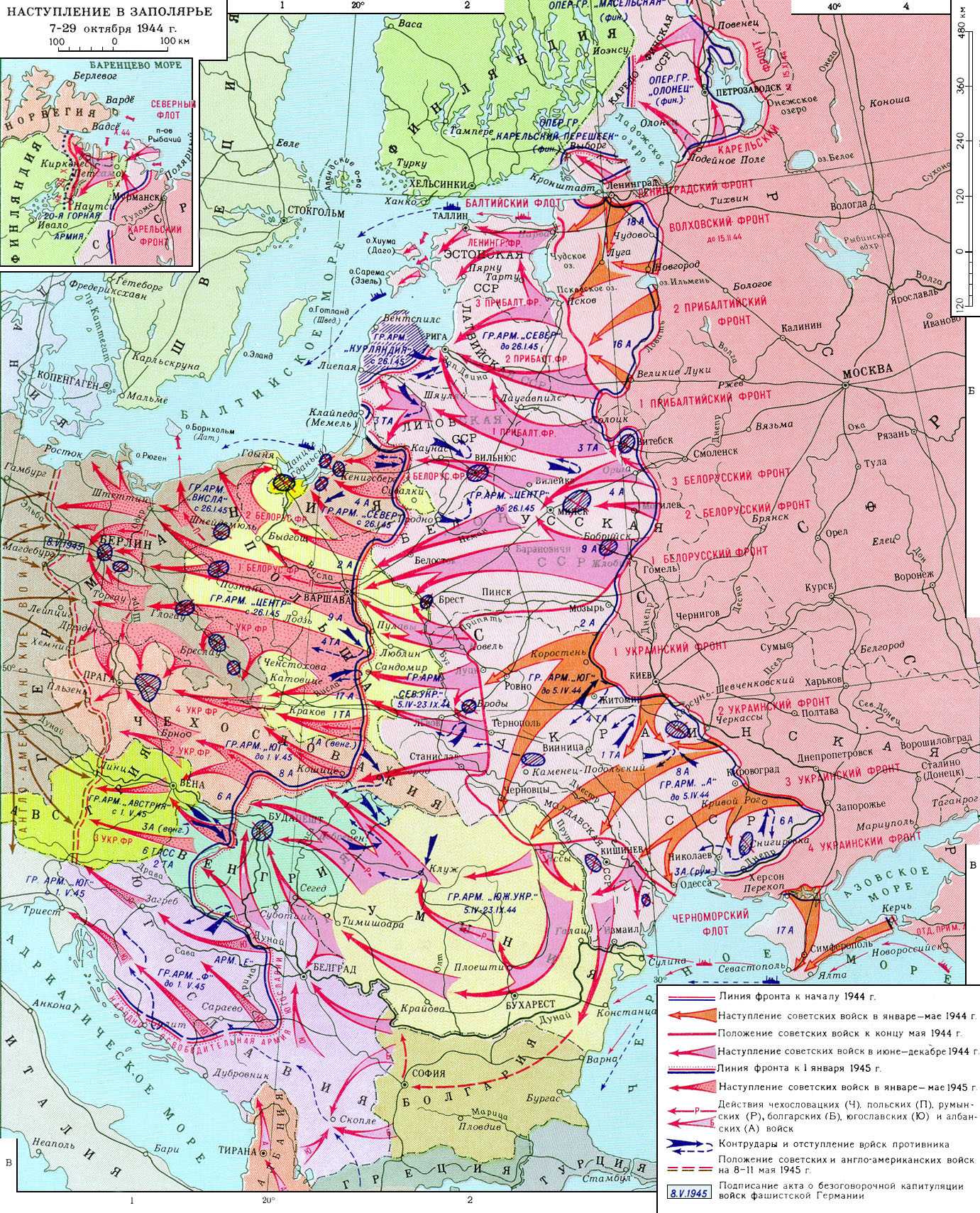 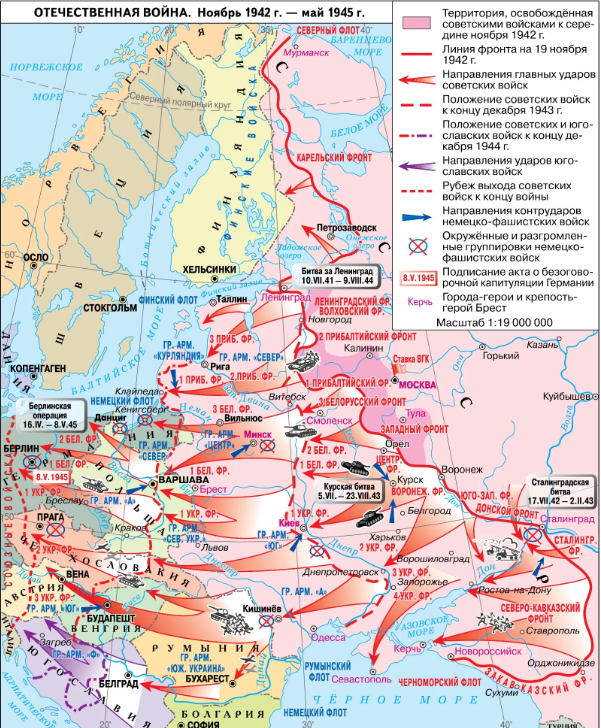 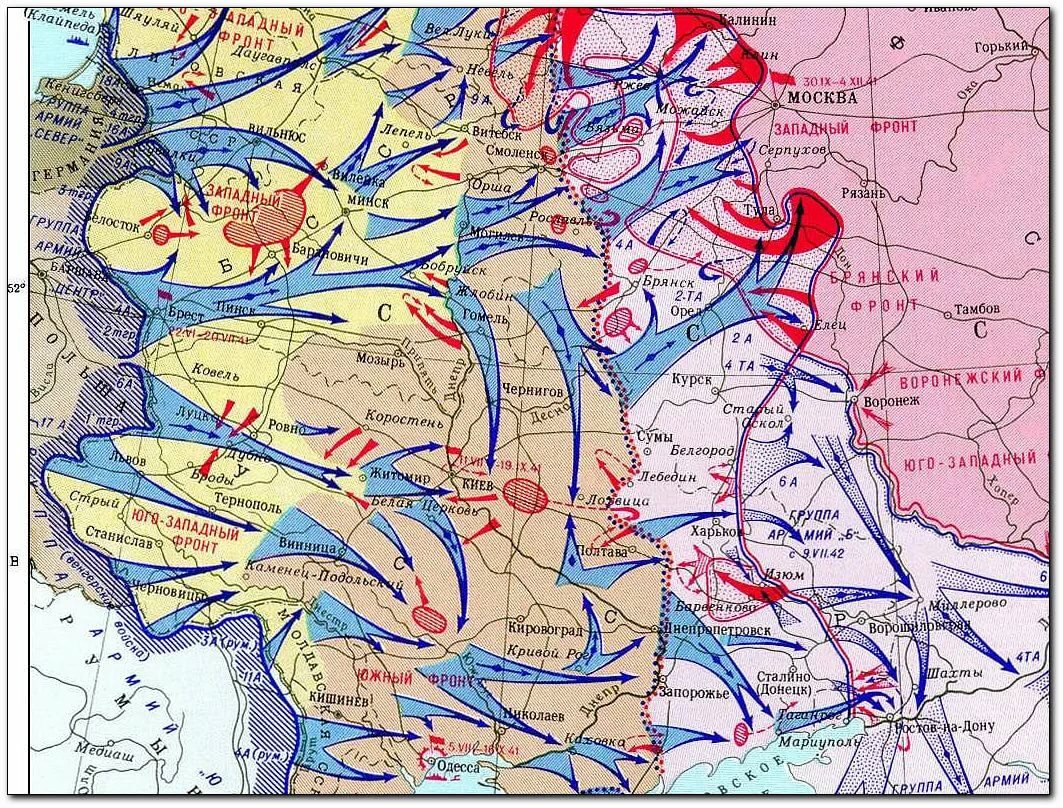 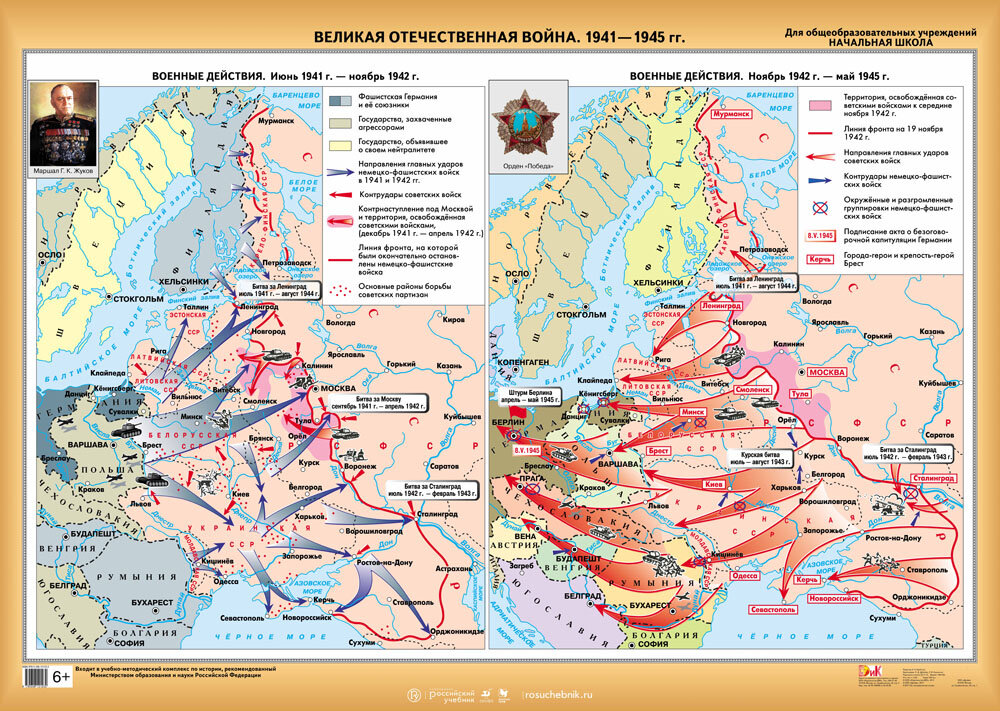 № п/пВоенные действия на территорииВоенные действия на территорииВоенные действия на территорииЕвропыАзии и АфрикиСССР